Имею честь направить Государствам – Членам Совета отчет Отборочной комиссии Независимого консультативного комитета по управлению (IMAC).	Хоулинь ЧЖАО
	Генеральный секретарьОтчет Отборочной комиссиинезависимый консультативный комитет по управлению (imac)I	Отчет Отборочной комиссии о назначении нового члена Независимого консультативного комитета по управлению МСЭ (IMAC) для замещения члена, сложившего полномочияПроцесс1	В соответствии с процессами, описанными в Приложении к Резолюции 162 (Пересм. Пусан, 2014 г.), а также процессом отбора для назначения членов IMAC, проведенным в 2015 году (Документ Совета C15/75), представители Государств – Членов Совета МСЭ подтвердили возможность участия в работе Отборочной комиссии. В состав Отборочной комиссии вошли: 2	После получения информации о том, что г-жа Алина Вьенно (Канада) сложила с себя полномочия, Отборочная комиссия приняла к сведению, что во исполнение Резолюции 162 (Пересм. Пусан, 2014 г.) Совет МСЭ 2015 года принял Решение 587. В соответствии с этим решением в качестве членов IMAC было назначено пять независимых экспертов; в нем также отмечалось, что Отборочная комиссия передала в Секретариат МСЭ фамилии двух, обладающих квалификацией кандидатов, на случай если понадобится заполнить вакансии, которые могут возникнуть в период полномочий IMAC.3	Отборочная комиссия рассмотрела резерв из двух обладающих подходящей квалификацией кандидатов и запросила подтверждение их готовности исполнять обязанности члена IMAC в полном объеме до конца срока полномочий IMAC. Из этого списка только один кандидат, обладающий квалификацией, подтвердил свою готовность заместить вакантную должность в IMAC. II	Рекомендация Отборочной комиссии по назначению нового члена Независимого консультативного комитета по управлению (IMAC) для замещения члена, сложившего полномочия1	На основе вышеописанного процесса Отборочная комиссия единогласно постановила рекомендовать Совету МСЭ следующую кандидатуру на членство в IMAC на оставшийся срок полномочий члена, вышедшего из его состава:г-жу Сару ХАММЕР УИЛЬЯМС, гражданку Соединенных Штатов Америки. 2	В ходе отборочного процесса в 2015 году было установлено, что рекомендуемый кандидат обладает достаточной квалификацией. При назначении этого кандидата также будут соблюдены критерии, установленные в пунктах 10 и 11 Приложения к Резолюции 162 (Пересм. Пусан, 2014 г.) в отношении состава IMAC, а именно: i) среди членов IMAC нет других граждан этого же Государства-Члена; ii) представленность географических регионов остается прежней (кандидат представляет тот же географический регион, что и г-жа Вьенно); iii) сохраняется баланс между развивающимися и развитыми странами в IMAC; iv) сохраняется гендерный баланс; и v) кандидат имеет опыт работы как на государственной службе, так и в частном секторе.3	Отборочная комиссия рекомендует Совету МСЭ при предложении места указанному кандидату подчеркнуть, что независимость и возможность приступить к работе являются необходимыми составляющими функций члена IMAC.4	В соответствии с требованием, содержащимся в пункте d) Дополнения B к кругу ведения IMAC, в Приложении А представлены данные по рекомендуемому кандидату (пол, гражданство, квалификация и опыт профессиональной деятельности).5	Отборочная комиссия хотела бы поблагодарить Секретариат МСЭ за помощь и поддержку, оказанную данному процессу.Приложения: 2Приложение AПриложение BПРОЕКТ РЕШЕНИЯНазначение замещающего члена в Независимый консультативный комитет по управлению (IMAC)Совет,учитываяотчет Отборочной комиссии IMAC по назначению нового члена IMAC для замещения г-жи Алины Вьенно (Канада), которая вышла из его состава,принимая во вниманиекруг ведения IMAC, изложенный в Резолюции 162 (Пересм. Пусан, 2014 г.), и, в частности, положения Дополнения B к кругу ведения IMAC, в целях заполнения вакансий, которые могут возникнуть по какой-либо причине в период полномочий IMAC,решаетназначить следующего независимого эксперта членом IMAC на оставшийся срок полномочий члена, вышедшего из его состава, т. е. до 1 января 2020 года:г-жу Сару ХАММЕР УИЛЬЯМС, гражданку Соединенных Штатов Америки.______________СОВЕТ 2018
Женева, 17−27 апреля 2018 года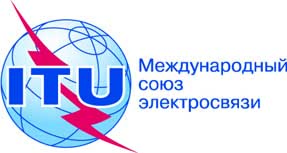 Пункт повестки дня: ADM 8Документ C18/73-RПункт повестки дня: ADM 812 марта 2018 годаПункт повестки дня: ADM 8Оригинал: английскийЗаписка Генерального секретаряЗаписка Генерального секретаряназначение НОВОГО члена независимого консультативного комитета по управлению (imac) ДЛЯ ЗАМЕЩЕНИЯ ЧЛЕНА, СЛОЖИВШЕГО ПОЛНОМОЧИЯназначение НОВОГО члена независимого консультативного комитета по управлению (imac) ДЛЯ ЗАМЕЩЕНИЯ ЧЛЕНА, СЛОЖИВШЕГО ПОЛНОМОЧИЯРезюмеВ настоящем отчете содержатся результаты работы Отборочной комиссии по назначению нового члена IMAC для замещения члена, сложившего полномочия. В нем дается общий обзор проведенного процесса отбора и содержится рекомендация Отборочной комиссии по назначению. Необходимые действияСовету предлагается принять к сведению содержание настоящего отчета и принять проект Решения, содержащийся в Приложении В к настоящему отчету.____________Справочные материалыРезолюция 162 (Пересм. Пусан, 2014 г.)Отчет Отборочной комиссии по назначению членов IMAC (C15/75)Решение 587 (Совет 2015 года) – Назначение членов в Независимый консультативный комитет по управлению (IMAC) (C15/122)РегионСтранаЧлен Отборочной комиссииСеверная и Южная АмерикаСШАг-н Бретт МакенсЕвропаГерманияд-р Уве Петри, ПредседательСНГРоссийская Федерацияпроф. Наталья РезниковаАфрикаКенияг-н Джон Омо, заместитель ПредседателяАзия/АвстралияЯпонияг-н Йосиуки КатоАрабские государстваОАЭг-н Мохамед Аль МазруэйОтобранный кандидат в IMAC:Отобранный кандидат в IMAC:Отобранный кандидат в IMAC:Фамилия и имя (имена)ПолГражданствоКвалификацияПрофессиональный опытХАММЕР УИЛЬЯМС, СараЖенскийСоединенные Штаты Америки−	Доктор юридических наук, финансовое регулирование и налогообложение, юридический факультет Пенсильванского университета−	Магистр наук, международное право и права человека, Оксфордский университет−	Магистр управления предприятием, финансы и статистка, Уортонская школа Пенсильванского университета−	Бакалавр, политология, Карлетонский колледж−	Сертификаты: "Принятие стратегических решений и управление рисками" – Стэнфордский университет; "Анализ больших объемов данных" – Массачусетский технологический институт−	Обширные навыки и опыт во области финансов, права, управления рисками, организации управления и технических инноваций−	Старший директор Инициативы по альтернативным инвестициям в Уортонской школе Пенсильванского университета; ранее и. о. заместителя помощника Министра финансов по финансовым институтам и директор управления по политике в отношении финансовых институтов Министерства финансов США−	Внештатный преподаватель юридического факультета Пенсильванского университета−	Занимала ряд руководящих должностей по вопросам финансовых услуг в таких сферах, как управление, управление инвестиционным портфелем, торговля ценными бумагами, маркетинг, исследовательская деятельность, аналитика